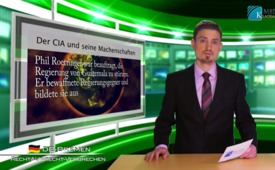 Der CIA und seine Machenschaften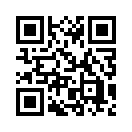 Der amerikanische Geheimdienst CIA ist eine sehr geheime Organisation, die von ihren Agenten absolute Geheimhaltung und Loyalität fordert.Der amerikanische Geheimdienst CIA (Central Intelligence Agency – zu Deutsch: „Zentraler Nachrichtendienst“) ist eine sehr geheime Organisation, die von ihren Agenten absolute Geheimhaltung und Loyalität fordert. Erst durch den Ausstieg einiger Agenten wurden Einzelheiten ihrer Arbeitsweise bekannt. Verne Lyon zum Beispiel wurde 1965 eingestellt, und man setzte ihn gezielt auf Professoren an, um die Vietnam-Propaganda an die Studenten zu bringen. Danach schickte man ihn nach Kuba, wo er die Bevölkerung durch Sabotageakte gegen die eigene Regierung aufheizen sollte. Phil Agee hatte den Auftrag, die kubanische Revolution in Ecuador aufzuhalten. Ralph McGee wurde mit einem Killertrupp in den Vietnam geschickt, und Phil Roettinger war mit dem Sturz der Regierung von Guatemala beauftragt. Er bewaffnete Regierungsgegner und bildete sie aus. Das Fazit aller Aussagen von Ex-Agenten, von denen es übrigens noch mehr gibt: Der CIA unterstützt die Ausbeutung anderer Länder durch Amerika und schreckt dafür vor keinen Mitteln zurück! [Ergänzung der S&G-Redaktion: Den CIA und andere zweifelhafte Geheimdienste gibt es trotz aller bekannt gewordenen Verbrechen noch immer. In Anbetracht dieser Hintergründe muss man die Mainstream-Darstellungen des „Arabischen Frühlings“ und sämtlicher „Revolutionen“ nochmals aus genau dieser Perspektive untersuchen und Artgleiches ans Licht bringen.]von meQuellen:http://www.youtube.com/watch?v=sNuWpuc_0dsDas könnte Sie auch interessieren:#CIA - – Central Intelligence Agency - www.kla.tv/CIAKla.TV – Die anderen Nachrichten ... frei – unabhängig – unzensiert ...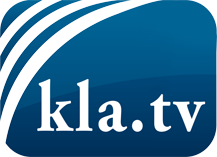 was die Medien nicht verschweigen sollten ...wenig Gehörtes vom Volk, für das Volk ...tägliche News ab 19:45 Uhr auf www.kla.tvDranbleiben lohnt sich!Kostenloses Abonnement mit wöchentlichen News per E-Mail erhalten Sie unter: www.kla.tv/aboSicherheitshinweis:Gegenstimmen werden leider immer weiter zensiert und unterdrückt. Solange wir nicht gemäß den Interessen und Ideologien der Systempresse berichten, müssen wir jederzeit damit rechnen, dass Vorwände gesucht werden, um Kla.TV zu sperren oder zu schaden.Vernetzen Sie sich darum heute noch internetunabhängig!
Klicken Sie hier: www.kla.tv/vernetzungLizenz:    Creative Commons-Lizenz mit Namensnennung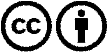 Verbreitung und Wiederaufbereitung ist mit Namensnennung erwünscht! Das Material darf jedoch nicht aus dem Kontext gerissen präsentiert werden. Mit öffentlichen Geldern (GEZ, Serafe, GIS, ...) finanzierte Institutionen ist die Verwendung ohne Rückfrage untersagt. Verstöße können strafrechtlich verfolgt werden.